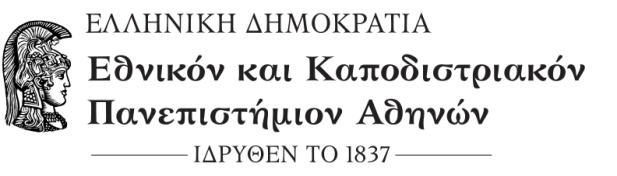 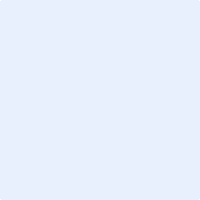 Παρακαλώ προσθέστε τη φωτογραφία σαςΑΙΤΗΣΗΥΠΟΒΟΛΗΣ ΥΠΟΨΗΦΙΟΤΗΤΑΣ ΓΙΑ ΕΙΣΑΓΩΓΗ ΣΤΟ ΔΙΙΔΡΥΜΑΤΙΚΟ ΠΡΟΓΡΑΜΜΑ ΜΕΤΑΠΤΥΧΙΑΚΩΝ ΣΠΟΥΔΩΝ ΤΟΥ ΤΜΗΜΑΤΟΣ ΒΙΟΛΟΓΙΑΣ ΕΚΠΑ & ΤΟΥ ΙΝΣΤΙΤΟΥΤΟΥ ΧΗΜΙΚΗΣ ΒΙΟΛΟΓΙΑΣ ΤΟΥ ΕΘΝΙΚΟΥ ΙΔΡΥΜΑΤΟΣ ΕΡΕΥΝΩΝ (Ε.Ι.Ε.) ΓΙΑ ΤΗΝ ΧΟΡΗΓΗΣΗ ΔΙΠΛΩΜΑΤΟΣ  ΜΕΤΑΠΤΥΧΙΑΚΩΝ ΣΠΟΥΔΩΝ (Δ.Μ.Σ.) ΜΕ ΤΙΤΛΟ: “ΒΙΟΤΕΧΝΟΛΟΓΙΑ”1. ΠΡΟΣΩΠΙΚΑ ΣΤΟΙΧΕΙΑ (Συμπληρώνονται με κεφαλαία)ΕπώνυμοΌνομαΌνομα πατέραΗμερομηνία γέννησης				Τόπος γέννησηςΑριθμός ταυτότητας					Αριθμός διαβατηρίουΔιεύθυνση μονίμου κατοικίας:Οδός										ΑριθμόςΠόλη/ Τόπος								Τ.Κ.ΧώραΔιεύθυνση επικοινωνίας / διαμονής:Οδός										ΑριθμόςΠόλη / Τόπος								Τ.Κ. Τηλέφωνα:…………………………………	E-mail: …………………………….............................................2. ΠΡΟΠΤΥΧΙΑΚΕΣ ΣΠΟΥΔΕΣ(Οι αιτούντες με τίτλο σπουδών από ιδρύματα της αλλοδαπής πρέπει να προσκομίσουν πιστοποιητικό αντιστοιχίας και ισοτιμίας από τον Δ.Ο.Α.Τ.Α.Π., σύμφωνα με το άρ.34, παρ. 7 του Ν. 4485/2017)3. ΔΙΠΛΩΜΑΤΙΚΗ ΕΡΓΑΣΙΑ4. ΜΕΤΑΠΤΥΧΙΑΚΕΣ ΣΠΟΥΔΕΣ (αν υπάρχουν)5. ΕΡΕΥΝΗΤΙΚΗ / ΕΠΑΓΓΕΛΜΑΤΙΚΗ ΔΡΑΣΤΗΡΙΟΤΗΤΑ(μετά τη λήψη του βασικού πτυχίου)6. ΠΑΡΟΥΣΑ ΑΠΑΣΧΟΛΗΣΗ   α.Διάρκεια…………………………………………………………………………….............................................................................................................................................................................................................................................................................................................................................................................................................. β.Προοπτικές……………………………………………………………………………………………………………..…..……………………………………………………………………………………………………………………………..…………………………………………………………………………………………………………………………………..……………………………………………………………………………………………………………………………………………………………………………………………………………………………………………………………………..………………………………………………………………………………………………………………………………… 7. ΞΕΝΕΣ ΓΛΩΣΣΕΣ	  8. ΣΥΣΤΑΤΙΚΕΣ ΕΠΙΣΤΟΛΕΣ  (Στοιχεία των 2 συντακτών των επιστολών)9. ΠΡΟΣΘΕΤΕΣ ΠΛΗΡΟΦΟΡΙΕΣΑ. Έχετε υποβάλλει αίτηση για μεταπτυχιακές σπουδές σε άλλα Τμήματα Α.Ε.Ι.;Αν ναι, παρακαλούμε να τα καταγράψετε.……………………………………………………………………………………………………………………………….……………………………………………………………………………………………………………………………….………………………………………………………………………………………………………………………………..Β. Έχετε υποβάλλει αίτηση για μεταπτυχιακές σπουδές στο Τμήμα Βιολογίας; Αν ναι, παρακαλούμε σημειώστε το έτος:……………………………………………………………………….........Γ. Ποιος θα χρηματοδοτήσει τις σπουδές σας;(υποτροφία, ερευνητικό πρόγραμμα, εργοδότης, οικογένειά σας κ.ά.)Δ. Αναφέρατε τα επαγγελματικά σχέδια και τους στόχους σας.Ε. Συμπληρώστε ότι άλλο θεωρείτε χρήσιμο για την επιλογή σας.……………………………………………………………………………………………………………………………….                         ……………………………………………………………………………………………………………………………….……………………………………………………………………………………………………………………………….Ημερομηνία:………………………………………….. Υπογραφή……………………………………………….ΥΠΟΧΡΕΩΤΙΚΑ ΣΥΝΗΜΜΕΝΑ1. Αίτηση Συμμετοχής 2. Βιογραφικό σημείωμα 3. Αντίγραφο πτυχίου ή βεβαίωση περάτωσης σπουδών (Οι αιτούντες με τίτλο σπουδών από ιδρύματα της αλλοδαπής πρέπει να προσκομίσουν πιστοποιητικό αντιστοιχίας και ισοτιμίας από τον Δ.Ο.Α.Τ.Α.Π., σύμφωνα με το άρ.34, παρ. 7 του Ν. 4485/2017)5. Επιστημονικές δημοσιεύσεις, αν υπάρχουν6. Αναλυτική βαθμολογία προπτυχιακών σπουδών7. Αποδεικτικά επαγγελματικής ή ερευνητικής δραστηριότητας, αν υπάρχουν8. Αντίγραφο Διπλωματικής Εργασίας (εφόσον έχει πραγματοποιηθεί)9. Φωτοτυπία δύο όψεων της αστυνομικής ταυτότητας.10. Δύο συστατικές επιστολές οι οποίες θα σταλούν απευθείας στη γραμματεία (e-mail: Biotechnology@biol.uoa.gr) από τους συντάκτες και όχι από τους υποψηφίους11. Τίτλοι σπουδών Αγγλικής ή περισσότερων Ξένων Γλωσσών, (άριστη Γ2/C2, πολύ καλή Γ1/C1, καλή B2 ή μέτρια Β1).Σημειώσεις: 1. Οι συστατικές επιστολές θα σταλούν απευθείας στη γραμματεία από τους συντάκτες και όχι από τους υποψηφίους στο e-mail: Biotechnology@biol.uoa.gr 2. Η αίτηση  με τα υποχρεωτικά συνημμένα θα πρέπει να σταλεί αποκλειστικά στην Γραμματεία του Τμήματος Βιολογίας μέσω της ηλεκτρονικής διεύθυνσης  https://eprotocol.uoa.gr  (υποχρεωτική σύνδεση μέσω taxisnet) από 21/08/2023  μέχρι  29/09/2023ήΑ.Ε.Ι. / Τ.Ε.Ι.ΤΜΗΜΑΔΙΑΡΚΕΙΑ      ΣΠΟΥΔΩΝΔΙΑΡΚΕΙΑ      ΣΠΟΥΔΩΝΒΑΘΜΟΣΕΙΣΑΓΩΓΗΜΗΝΑΣ / ΕΤΟΣΑΠΟΦΟΙΤΗΣΗΜΗΝΑΣ / ΕΤΟΣΠΤΥΧΙΟΥα.            /              /β.            /          /              Α.Ε.Ι / Τ.Ε.Ι.ΤΙΤΛΟΣΔΙΠΛΩΜΑΤΙΚΗΣ ΕΡΓΑΣΙΑΣΕΠΙΒΛΕΠΩΝΒΑΘΜΟΣΑ.Ε.Ι./ Τ.Ε.Ι.ΤΙΤΛΟΣΜΕΤΑΠΤΥΧΙΑΚΟΥΔΙΑΡΚΕΙΑΣΠΟΥΔΩΝΒΑΘΜΟΣ ΠΤΥΧΙΟΥα.β.ΓλώσσαΠιστοποιητικόΒαθμόςΟνοματεπώνυμο:………………………….…………...  Ιδιότητα:………………………………………………….Θέση:………………………………………………………Ονοματεπώνυμο:……………………………………..Ιδιότητα:………………………………………………..Θέση:…………………………………………………….  ………………………………………………………………………………………………………………………………………………………………………………………………………………………………………………………………………………………………………………………………………………………………………………………………………………………………………………………………………………………………………………………………………………………………………………………………………………………………………………………………………………………………………………………………………………………………………………………………